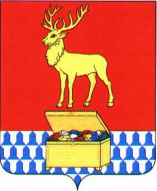 Р Е Ш Е Н И ЕСОВЕТА МУНИЦИПАЛЬНОГО РАЙОНА«КАЛАРСКИЙ РАЙОН»от  23 апреля 2021года 					          № 88с. ЧараОб утверждении сметы расходов на содержание Совета Каларского муниципального округа на 2021 годРуководствуясь Бюджетным кодексом Российской Федерации, Трудовым Кодексом Российской Федерации, Федеральным законом «Об общих принципах организации местного самоуправления в Российской Федерации», Федеральным законом «О муниципальной службе», Законом Забайкальского края «О муниципальной службе в Забайкальском крае», Уставом Каларского муниципального округа, регламентом Совета Каларского муниципального округа, Совет Каларского муниципального округа решил:1. Утвердить прилагаемую смету расходов на содержание Совета Каларского муниципального округа на 2021 год в объеме 3 856 341,13 рублей.2. Настоящее решение вступает в силу с момента принятия и действует на правоотношения возникшие с 01.01.2021 года.Председатель Совета Каларского муниципального округа                                                       А.В. Громов